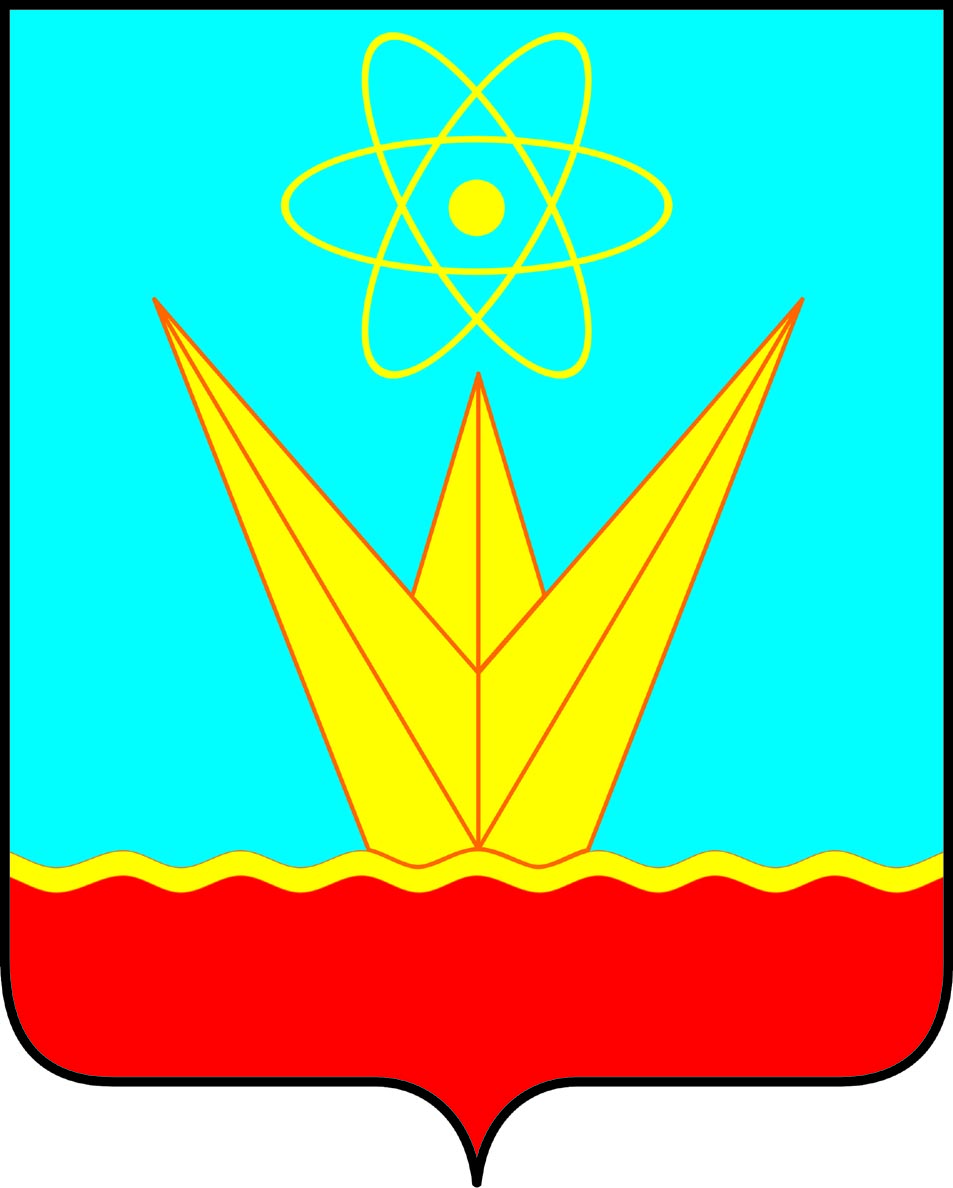 СОВЕТ ДЕПУТАТОВ ЗАТО ГОРОДА ЗЕЛЕНОГОРСКА  КРАСНОЯРСКОГО КРАЯПостоянная комиссия по социальной политике и делам молодежиул. Мира, д. 15,  г. Зеленогорск, Красноярский край, 663690Телефоны: (39169) 95-136, 95-142, факс (39169) 95-141e-mail: glava@admin.zelenogorsk.ruПовестка Дата: 24.10.2017Время: 15:00					                          Место: ул. Мира 15, кабинет 412.Председатель постоянной комиссии
по социальной политике и делам молодежи				В.А. Петров№п/пВремяВопросы повесткиДокладчикПриглашенные123415:00Об участии в содействии занятости населения на территории 
г. ЗеленогорскаНачальник отдела городского хозяйства Администрации ЗАТО г. Зеленогорска Патенко Алексей ДмитриевичРуководитель Финансового Управления Администрации ЗАТО 
г. Зеленогорска Малышева Наталья Геннадьевна15:30Об установлении дополнительных мер социальной поддержки и социальной помощи для отдельных категорий граждан на 2018г.Исполняющая обязанности руководителя УСЗН Администрации ЗАТО г. Зеленогорска  Коржова Ирина ЕвгеньевнаРуководитель Финансового Управления Администрации ЗАТО 
г. Зеленогорска Малышева Наталья Геннадьевна